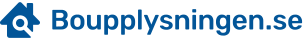 Andrahandskontrakt hyresrättHyresvärd (den som hyr ut)
Hyresgäst (den som hyr)Hyresobjekt
HyrestidHyraGenom underskrift kvitterar hyresgästen ___ st nycklar till bostaden 
samt ____ st nycklar till _________________________________.AnvändningFör bostadsändamål. Upplåtelsevillkor enligt lagen om uthyrning av egen bostad (SFS 2012:978). FörbrukningVärme, vatten, och hushållsel ingår i hyran, om inte annat avtalats.BetalningHyran ska betalas i förskott senast sista vardagen före varje kalendermånads början och oberoende av om inbetalningsavi kommit hyresgästen tillhanda eller inte.
Vid försenad betalning är hyresgästen skyldig att till hyresvärden utge ränta enligt räntelagen och ersättning som vid varje tillfälle gäller enligt lagen om inkassokostnader (SFS 1981:739). Påminnelser skickas inte ut.Övriga bestämmelser 1. Detta avtal blir giltigt i samband med att fastighetsägaren eller den som fastighetsägaren har tillförordnat som hyresvärd godkänner denna andrahandsuthyrningen. Vid eventuell hänskjutande av detta avtal till Hyresnämnden så krävs att Hyresnämnden meddelar ett positivt beslut för att avtalets giltighet ska börja löpa.2. Andrahandshyresgästen äger inte tillåtelse att överlåta eller upplåta hyresobjektet enligt detta avtal, varken mot eller utan betalning. Denne äger inte heller tillåtelse att ta in inneboende mot betalning så länge inte detta godkännes skriftligen av hyresvärden. 3. Alla förändringar gällande avtalsvillkor eller avgifter/hyra för det gällande hyresobjektet ska även gälla fullt ut för andrahandsavtalet. Det innebär bland annat att hyreshöjningar som belastas förstahandskontraktsinnehavaren även ska påföras och betalas av andrahandshyresgästen.4. Andrahandshyresgästen ansvarar personligen för att under avtalsperioden följa de regler och föreskrifter som gäller för nyttjandet av bostaden och de utrymmen i och utanför fastigheten som regleras enligt avtal med förstahandskontraktsinnehavaren.5. Andrahandshyresgästen ska vårda bostaden och de utrymmen som denna äger tillträde till enligt avtalet och ombesörja att utan dröjsmål anmäla fel, skador och brister till hyresvärden och förstahandskontraktsinnehavaren.6. Andrahandshyresgästen ansvarar för och är ersättningsskyldig för eventuella skador som uppstår i bostaden som denne själv, dennes närstående eller andra besökare i bostaden har orsakat, medvetet eller omedvetet, och som inte kan påvisas vara normal förslitning. Eventuella övriga villkor:Uppsägning (Använd denna ruta vid eventuell uppsägning)Detta avtal är upprättat i 2 st exemplar varav hyresvärd och hyresgäst har mottagit varsitt exemplar.Fastighetsägaren/tillförordnad hyresvärds godkännande av andrahandsuthyrning av ovanstående hyresobjektOrt & datum:
……………………………………………………
Underskrift……………………………………………………
Namnförtydligande	Namn:Personnummer:Adress:Postnummer & ort:Telefonnummer:Underskrift:Namn:Personnummer:Adress:Postnummer & ort:Telefonnummer:Underskrift:Adress:Postnummer Eventuellt lägenhetsnummer:Ort:Storlek i kvm:Antal rum:Startdatum:Slutdatum (om ej tills vidare)Antal månaders uppsägningstid: Antal månaders uppsägningstid: Hyra utgår med:





___________________________Kr per månadI hyran ingår (kryssa i de alternativ som skall ingå):

__Internet
__Parkering
__Möbler 
Övrigt:

__________________

__________________Avtalet upphör att gälla datum:Dagens datum:Hyresvärdens underskrift:

Hyresgästens underskrift: